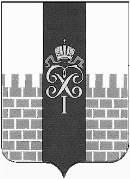 МЕСТНАЯ АДМИНИСТРАЦИЯ МУНИЦИПАЛЬНОГО ОБРАЗОВАНИЯ ГОРОД ПЕТЕРГОФ__________________________________________________________________ ПОСТАНОВЛЕНИЕ от 22.12. 2022 г.	                                                                                       № 174В соответствии с Бюджетным  кодексом  РФ, Положением о бюджетном процессе в муниципальном образовании город  Петергоф, Постановлением местной администрации МО город Петергоф от 26.09.2013 № 150 «Об утверждении  Положения о Порядке разработки, реализации и оценки эффективности  муниципальных программ и о Порядке разработки и реализации ведомственных целевых программ и планов по непрограммным расходам местного бюджета МО город Петергоф», местная администрация муниципального образования город Петергоф   	                                                              ПОСТАНОВЛЯЕТ:Внести изменения в постановление местной администрации муниципального образования город Петергоф «Об утверждении ведомственной целевой программы «Проведение подготовки и обучения неработающего населения способам защиты и       действиям в чрезвычайных ситуациях, а также способам защиты от опасностей, возникающих при ведении военных действий или вследствие этих действий» согласно приложению к настоящему Постановлению.Приложение №№1,2,3,4 к ведомственной целевой программы оставить без изменений.Настоящее Постановление вступает в силу с даты подписания.             4.     Контроль за исполнением настоящего Постановления оставляю за собой.            Глава местной администрации           муниципального образования            город Петергоф                                                                                     Т.С. ЕгороваВЕДОМСТВЕННАЯ ЦЕЛЕВАЯ   ПРОГРАММА «Проведение подготовки и обучения неработающего населения способам защиты и действиям в чрезвычайных ситуациях, а также способам защиты от опасностей, возникающих при ведении военных действий или вследствие этих действий»Наименование вопроса местного значения: проведение подготовки и обучения неработающего населения способам защиты и действиям в чрезвычайных ситуациях, а также способам защиты от опасностей, возникающих при ведении военных действий или вследствие этих действий  2.  Цели и задачи программы:                                                                                                           - выработка  у неработающего населения  умений и навыков действий в чрезвычайных ситуациях  и способе защиты от опасностей, возникающих  при ведении   военных  действий  или вследствие этих действия;-  снижение рисков и смягчение последствий чрезвычайных ситуаций и военных действий, - повышение готовности неработающего населения и способности его к ликвидации  последствий чрезвычайных ситуаций, а также повышение его   уровня подготовки по гражданской обороне (далее ГО);- комплексная подготовка неработающего населения, проживающего на территории МО г. Петергоф, к действиям в чрезвычайных ситуациях (далее ЧС) за счет использования новых информационных технологий, в том числе содержание в нормативном состоянии учебно-материальной базы УКП МО город Петергоф;- внедрение новых форм и методов обучения;- привлечение средств массовой информации МО г. Петергоф для более оперативного решения проблемы при возникновении чрезвычайных ситуаций экологического и техногенного характера3. Заказчик программы (ответственный исполнитель):                                                                                          Местная администрация муниципального образования город Петергоф (административно-хозяйственный отдел)4. Сроки реализации ведомственной целевой программы:     2023-2025 г.г.5. Перечень мероприятий ведомственной целевой программы, ожидаемые конечные результаты реализации, в том числе по годам реализации программы:6. Необходимый объем финансирования программы, в том числе по годам реализации:О внесении изменений в постановление местной администрации муниципального образования город Петергоф от 03.11.2022 № 129 «Об утверждении ведомственной целевой программы «Проведение подготовки и обучения неработающего населения способам защиты и       действиям в чрезвычайных ситуациях, а также способам защиты от опасностей, возникающих при ведении военных действий или вследствие этих действий»  Приложение к постановлению местной администрациимуниципального образования г. Петергоф                                                от 22.12.2022 г. № 174№п\пНаименование мероприятияОжидаемые конечные результаты, в том числе по годам реализацииОжидаемые конечные результаты, в том числе по годам реализацииОжидаемые конечные результаты, в том числе по годам реализацииОжидаемые конечные результаты, в том числе по годам реализации№п\пНаименование мероприятияЕдиница измеренияКоличествоКоличествоКоличество№п\пНаименование мероприятияЕдиница измерения2023202420251Организация работы учебно-консультационного пункта (УКП)Чел.2802802802Содержание и обслуживание электронно-вычислительной  техники (22 ноутбука), программного обеспечения и сетевого оборудованияшт.2222223Проведение выездных занятий при проведении мероприятий на территории муниципального образования город Петергоф с использованием наглядной агитации, средств индивидуальной защиты и другого тематического реквизитазанятиечеловек7500750075004Организация подписки на журнал «Гражданская защита»Экз.1212125Размещение материалов  на официальном сайте муниципального образования город Петергоф в сети ИНТЕРНЕТ: www.mo-petergof.spb.ru, в группе  социальной сети «ВКОНТАКТЕ»: https://vk.com/public124512539 по обучению способам защиты и действиям в чрезвычайных ситуациях, а также способам защиты от опасностей, возникающих при ведении военных действий или вследствие этих действийЧел.100010001000№п/пНаименование мероприятияНеобходимый объём финансирования(тыс.руб.), в том числе по годам реализацииНеобходимый объём финансирования(тыс.руб.), в том числе по годам реализацииНеобходимый объём финансирования(тыс.руб.), в том числе по годам реализации2023 год2024 год2025 год1Организация работы учебно-консультационного пункта (УКП)59,762.565,42Обслуживание электронно-вычислительной техники (22 ноутбука), программного обеспечения и сетевого оборудования84,588,592,63Проведение выездных занятий при проведении мероприятий на территории муниципального образования город Петергоф с использованием наглядной агитации, средств индивидуальной защиты и другого тематического реквизита70,073,476,84Организация подписки на журнал «Гражданская защита»8,58,99,35Размещение материалов  на официальном сайте муниципального образования город Петергоф в сети ИНТЕРНЕТ: www.mo-petergof.spb.ru, в группе  социальной сети «ВКОНТАКТЕ»: https://vk.com/public124512539 по обучению способам защиты и действиям в чрезвычайных ситуациях, а также способам защиты от опасностей, возникающих при ведении военных действий или вследствие этих действийБез финансированияБез финансированияБез финансированияИтого:222,7233,3244,1